ObjectiveTo prove to companies that technology can deliver every bit of value we say it can, to deliver advanced software-based solutions, to train fellow colleagues on the mastery of these technologies and to and to continuously test the threshold where people can harness the power of today’s computing environment.ExperienceTMF Health Quality Institute/EMS – SOA/Integration Architect         6/2012-presentMigrated and clustered a SOA-based application which processes Medicare claims image documents to a new DEV, TEST and PROD environment.  Enhanced application with error handling logic and the Oracle BPM worklist UI.  Responsibilities include: Technical architecture, programming, middleware administration, codebase management.  Technologies used include: Oracle Fusion Middleware 11.1.1.6 (SOA Suite, BPM Worklist), BPEL, WSDL, JCA, SCA, Web Services, WebLogic Server 10.3, Subversion.URS/Denovo – SOA/Integration Architect	                  		        7/2011-6/2012Architecting and delivering an SOA platform upon which URS can fulfill their aggressive acquisition strategy over the next 4 years to quickly integrate line-of-business applications with Oracle JD Edwards EnterpriseOne ERP, HRMS, CRM and other enterprise systems and applications.  Responsibilities include:  Technical leadership, technical architecture, project Management, financial analysis and budget tracking, managing delivery team, aligning business and IT teams and more.  Technologies used include: Oracle Fusion Middleware 11.1.1.5, Java EE 6, XML, Web Services, XQuery, WSDL, BPEL, Oracle SOA Suite 11.1.1.5, Oracle AIA Foundation Pack. WebLogic Server 10.3.5, JMX, JMS.Alcatel-Lucent/Hewlett Packard	 - SOA Consultant		                    2/2010-6/2011Steered the technical systems integration from the Alcatel-Lucent merger.  Technical emphasis is in EAI, EDI, B2B and SOA.  Responsibilities included: Managing new projects and enhancements, building regional management and administrative teams, defining enterprise architecture, managing project delivery across global centers, building and enhancing business processes, aligning customer expectations with HP's services, managing suppliers on collaborative efforts, strategic planning and more.Nokia/AT&T – WebLogic Consultant		          		                    6/2009-2/2010Work on the AT&T Address Book application using Nokia’s SyncML product to synchronize personal contact information via mobile devices and other input sources.  Also worked on the SyncML-based synchronization engine behind ovi.com.  Focused primarily on WebLogic tuning, monitoring and management details.  Technologies used include WebLogic Application Server 10gR3, SNMP v2, Java SE 6 and JMX.Procter & Gamble/Hewlett Packard – SOA Consultant		          8/2007-9/2009Built an international operations  team to implement and manage a global P&G infrastructure in which numerous intranet applications across business divisions are deployed.  Overhauled and fine-tuned J2EE infrastructure across 38 WebLogic Server instances (running ALSB, ALDSP, ALBPM and WLI).  Created standards and governance procedures for technologies including Java, ALSB, XQuery, ALDSP, XML Schema and more).  Trained developers and support staff in , , ,  and  on BEA’s middle-tier technologies (in-depth) and how P&G has implemented them.  Created detailed BEA operations manuals.  Technologies used include AquaLogic Service Bus (ALSB 2.6), AquaLogic Data Service Platform (ALDSP 2.5), AquaLogic Enterprise Security (ALES 2.6), AquaLogic BPM (ALBPM 6.0), AquaLogic User Interaction (ALUI 6.1), WebLogic Server 8.1, WebLogic Server 9.2, WebLogic Integration (WLI 9.2), XML, XSL, XQuery, WSDL, SOAP, XPath, Subversion, JAVA, J2EE. Workers Compensation Board – WebLogic Consultant 3/2008-8/2008Reorganized existing Java source code into a new set of standards.  Upgraded WLI applications to most recent version (10.3).  Created a new process & standard for development applications in WebLogic Workshop.  Presented demos of AquaLogic Service Bus (ALSB 3.2) and AquaLogic BPM (ALBPM 6.0).  Developed reusable application components for WLI and portal applications.  Installed and configured Cruise Control for automated application builds.  Technologies used include AquaLogic Service Bus (ALSB 3.2), ALBPM 6.5, Java EE 5, Java SE 5, Cruise Control, WebLogic Integration 8.1, 10.2 and 10.3, WebLogic Portal 10.2.Starz/Encore – SOA Consultant	         					        4/2007-8/2007Helped define a Proof of Concept project for an upcoming in-house SOA-based application.  Served to evaluate BEA and Microsoft technologies/products and how each of them could meet the needs of the PoC. Additionally worked with the Vongo operations team to slim and tune JBoss servers and clusters.  Technologies used include AquaLogic BPM 5.7 (ALBPM), AquaLogic Service Bus (ALSB 2.6),AquaLogic Service Registry (ALSR), WSDL, JBoss, XML Schema, XQuery, XSL, XPath, Web Services, WS-I Basic Profiling, Java SE 5, J2EE 1.4, AquaLogic UI 6.1 (ALUI), AquaLogic Collaboration Server.Dex Media/R.H. Donnelley –  Architect/Contractor	         9/2006-4/2007Led initiatives to bring architecture and development standards and governance into an environment with multiple autonomous applications. Introduced a comprehensive SOA-based enterprise architecture to span across projects for the entire organization.  Coordinated and documented best practices for solutions-based development to be shared in the enterprise system.  Additionally served in a solutions architect role to architect, develop and deliver several individual BPM-based projects requiring coordination between the Dex systems/processes and external applications and vendors.  Technologies used include JAVA, J2EE, WebLogic 8.1.6 and 9.2 (WLI, WLS, WLW, WLP), AquaLogic Service Bus (ALSB 2.5), AquaLogic Interaction (ALI 6.1, Plumtree), AquaLogic Publisher 6.3, Web Services (WSDL, SOAP, WS-Security, WS-Policy, WS-I Basic Profile, WS-Addressing), XML, XML Schema, XML-Encryption, XML-Signature, XQuery, Hibernate, Oracle, JSF, Struts, UML.Interlink/EMC2 – Senior Architect/Contractor				         1/2006-9/2006Upgraded 5-year old healthcare application to latest version of all technologies used.  Application involved determining the benefits status for indigent care patients at public hospitals to numerous state and federal medical programs.  Added Web Services functionality to process benefits applications, demographic data and physician information from numerous external systems.  Additionally helped steer the company’s policies from developing the application as a solution to moving forward developing it as an off-the-shelf product with customizations.  Extensive architectural documentation completed on existing and new functionality of primary application.  Technologies used include JAVA 5.0, J2EE 1.4, Java EE 5 (evaluation), Web Services, XML Schema (XSD), XML, WSDL, JAX-RPC, JAXB, SOAP 1.2, JBoss Application Server 4.0.3 and 4.0.4, JBoss XB, SQL Server 2000 & 2005, Crystal Reports 9, SSL, Eclipse, Subversion, ANT, UML.Wells Fargo – Senior Architect/Contractor				         5/2004-12/2005Work on the Wells Fargo Universal Workstation, re-architecting numerous backoffice applications into a single application for the customer support teams.  As one of the initial team members, responsibilities included analyzing existing architecture and leveraging that knowledge in re-engineering process, designing/coding JAVA/J2EE-based application, architecting/automating build process, advising on team structure/responsibilities, educating new developers on existing application, XML messaging between numerous SORs and other life-cycle/hands-on development tasks.  Technologies used include JAVA, J2EE (JDBC, Servlets, JSP, EARs, WARs), Oracle, WebSphere 5.0, Epiphany 6.5.2, Eclipse, HTTP, SOAP, Axis 1.1 & 1.2, ANT, XML, WSDL, XSD, XML Spy, SQL, ClearCase, ClearQuest, SSL, Apache and Web Services.Quovadx – Senior Architect/Consultant				           5/2002-3/2004Solely re-architected and developed the Quovadx corporate Website (all but the graphic design) to be a strong marketing and e-commerce tool, fully integrated with their CRM database.  Designed, developed and deployed this J2EE-based Website with such features as online purchasing, email campaigns, automated WebEx Webinars, event reminders, streaming investor information, document publishing (data specifications, whitepapers, annual reports, etc.), Webcasts, requests for information, self-paced online education courses, user activity tracking and employee-based Website administration.  Technologies used include JAVA, J2EE (JDBC,RMI,JMS,Servlets), Oracle, SQL Server, WebLogic, WebSphere, Oracle App Server, HTTP, SQL, SOAP, XML-RPC, ANT, XML, WebApps, UML, Solaris, NTGDI Software – Senior Architect					       11/2000-11/2003Solely developed the most robust and flexible Universal Logging Server to handle the data collection needs of businesses of all sizes.  This is a Java-based software package that works standalone or with existing standard and J2EE-enabled application servers to log data from ANY server, using ANY technology, ANYWHERE.  The software allows companies to use a single line of code wherever their systems need to log data to a flatfile or database, and transmit the data across network and platform boundaries via RMI, JMS, XMLRPC, EJB, servlets, Apache SOAP and Weblogic’s RMI implementation.  Future versions will support generating log data from systems using C++, Perl, Visual Basic, Corba, Tcl, and any other programming/scripting technology.  PROJECT IS CURRENTLY ON HOLD.Wells Fargo – Contractor							         12/2000-5/2002Work on the Wells Fargo Home Equity web site, developing distributed enterprise computing components using J2EE, XML, SQL Server, BEA Jolt and Weblogic 5.1.  Worked in small team on one project to develop entity/session EJBs, servlets and JSPs to handle the processing of credit card, personal loan, home equity and pre-qualified offer applications.  Sole developer on another project to develop a message routing system, and a system to handle decisioning data for personal loan applications.  Technologies used include JAVA 1.2.2, J2EE 1.2.1 (EJB 1.1, JSP 1.0, Servlets 1.2, JTS 1.0), SQL Server 7.0, Jbuilder, BEA Weblogic 5.1, Apache ANT, XML., XSL, Xerces, Xalan.XCare.net – Technical Lead/Senior Solutions Architect		       10/1999-11/2000Lead several teams in the design/development/deployment of numerous extranets in the e-health industry.  Responsibilities include creating development teams, creating development/QA/deployment processes and standards, architecting/designing/developing/deploying medical extranets and Web sites, developing re-usable JAVA components, designing custom e-commerce transaction-based systems, setting up development/QA/staging environments, evaluating third-party software applications, leading entire development process, documenting systems extensively and more.  Technologies used include JAVA 1.2.2, J2EE 1.2 (JDBC 2.0, EJB 1.1, JSP 1.0, Servlets 1.2, JTS 1.0), Oracle 8.1.6, Netscape iPlanet 4.1, BEA WebLogic 4.5.1 & 5.1, SSL, Rational Clear Case, Rational Rose, SQL, JavaScript 1.2, Solaris 2.6 & 2.7, NT 4.0 SP5, Apache, Stronghold, HTML 4.0, XML.Janus Funds – Contractor  						           3/1999-3/2000Worked with Customer Applications department to build and maintain numerous areas of the Janus Funds Web site based on the Netscape Application Server/JAVA framework and Oracle 8 standards in an NT/HP-UX environment.  Developed an enterprise-wide log rotation/archiving process, implemented Java Server Pages/Servlet-based financial calculators, built an AppLogic, implemented a third-party Web reporting tool, developed a report rotation and repository schema, structured and developed the Finance Dept. Intranet site and restructured C++-based reports.  Responsibilities/technologies include OOD, development, content formatting, JAVA, JSP, servlets, C++, SQL, JavaScript, Perl, NAS 2.1, NES 3.6, NT Server, networking, testing, FrontPage 98, Y2K testing, documentation.IBM/Public Service	 - Contractor					           6/1998-3/1999Developed functionality on the Public Service Company web site whereby hundreds of thousands of customers can view their online bill and use a variety of online utilities, all based on JAVA servlets and JavaScript.  Responsibilities included JavaScript development, JAVA programming, graphics, IIS 4.0/Index Server 2.0 administration, server backup, HTML, estimating, documentation and some design work.Mail-Well, Inc. - Contractor						         11/1997-6/1998Solely designed and developed an online employment database using Active Server Pages, IIS 4.0, HTML, Photoshop and Microsoft Access.  Responsibilities included all aspects of Web design and development including research, strategy, logistics, design, coding, testing, deployment and documentation.Global Display, Inc. – Senior Architect					  1995-presentOwner and operated of an Internet Development business of [formerly] 13 people developing small-to-large size Web sites – in the $10,000 - $200,000 range – for companies in the Denver-Metro area.  Currently, the company focuses on large-scale Java-based enterprise applications.  Responsibilities and technologies include all those listed in all work experience on this page, as well as accounting/finance, legal, research, strategic planning, development, management and other responsibilities that come with operating a business.EducationCertificationsForeign LanguagesComputer-Related SkillsProject SummaryTMF Health Quality Institute – SOA/Integration ArchitectMigrated and enhanced BPEL processes and SOA composite applications which pre-process Medicare claims from Medicare Authorized Contractors (MACs) of Blue Cross Blue Shield of Florida for use in payment dispute resolution.  Clustered prior version of the application.  TECHNOLOGIES USED: Oracle Fusion Middleware 11g (Oracle BPM Worklist, Oracle SOA Suite, WebLogic Server), XML, WSDL, JCA, XSD, Subversion.URS Corporation – SOA/Integration ArchitectDesigned, developed and deployed a service-based architecture to provide a cloud-based view of corporate information to all line-of-business applications.  Collaborated on the definition of a “URS API” to normalize data across ERP systems, CRM, HRMS and other applications.  Developed standards and best practices for Java, XML, XQuery, Web Services and other technologies.  Installed and configured DEV, TEST and PROD environments running Oracle Fusion Middleware.  Developed fast-performing services will full monitoring, error handling, auditing, security and other enterprise-grade infrastructure features.  TECHNOLOGIES USED: Oracle Fusion Middleware 11g (Oracle Service Bus, Oracle SOA Suite, WebLogic Server), Oracle AIA Foundation Pack, JMX, JMS, XML, WSDL, XQuery.Nokia/AT&T – WebLogic ConsultantTrained Romanian development team on the inner workings of WebLogic, the application server on which the AT&T Address Book runs.  Provided insight on managing and monitoring the runtime application using JMX and SNMP.  TECHNOLOGIES USED: Application Server 10gR3, SNMP v2, Java SE 6 and JMX.Procter & Gamble Symphony – SOA ConsultantInfluenced, guided and implemented a large-scale SOA-based infrastructure for several projects & applications in a high-volume environment.  TECHNOLOGIES USED: AquaLogic Service Bus (ALSB 2.6), AquaLogic Data Service Platform (ALDSP 2.5), AquaLogic Enterprise Security (ALES 2.6), AquaLogic User Interaction (ALUI 6.1), WebLogic Server 8.1, WebLogic Server 9.2, WebLogic Integration 9.2, XML, XSL, XQuery, WSDL, SOAP, XPath, Subversion, JAVA, J2EE. Workers Compensation Board – WebLogic ConsultantUpgraded a claims processing application to current version of WebLogic Integration and WebLogic Portal.  Created some development standards.  Conducted Proof of Concept for claims system functionality using ALBPM and ALSB.  TECHNOLOGIES USED: AquaLogic Service Bus (ALSB 2.6), WebLogic Server 8.1, WebLogic Integration 10.2 & 10.3, WebLogic Portal 10.2, WebLogic Workspace 1.1, Cruise Control, CVS, JAVA, J2EE.iModerate – Architect/DeveloperProject with a truncated delivery schedule completed on-time.  Project included reading information from Microsoft Excel files via the Apache POI API and storing in a MySQL database, creating an interface to search the data and generate reports based on user-entered criteria.  Reports were then written to Word and Excel files.  TECHNOLOGIES USED: Java SE 5.0, servlets, JSP, JBoss 1.4.2, Apache POI, JavaScript, AJAX, MySQL, Excel, Word, VMWare.www.dexonline.com –  Architect/Solution ArchitectIn addition to overall enterprise architecture, solutions architecture deliverables include multiple dexonline.com projects that assign geocodes from external vendors to street addresses (so they can be pinpointed on a map), retrieving and stitching together book-based advertising images to be displayed online, creating a system-wide exception/error management system to track user- and system-related issues and reverse-engineering 2 autonomous applications into a single portal to be used corporate-wide.  TECHNOLOGIES USED:  Java 1.4.2, J2EE 1.4 (EJB, Servlets, JSP), WebLogic 8.1.6 (WLI, WLS, WLW), WebLogic 9.2 (WLS, WLW), AquaLogic Service Bus 2.5, AquaLogic Interaction 6.1, AquaLogic Publisher 6.3, Web Services (WSDL, SOAP, WS-Security, WS-Policy, WS-I Basic Profile, WS-Addressing), XML, XML Schema, XML-Encryption, XML-Signature, XQuery, Hibernate, Oracle, JSF, Struts, UML.Interlink/EMC2 HealthTrack – Senior ArchitectApplication that checks the availability of benefits programs (Medicaid, Medicare, state programs, etc.) for indigent care patients at public hospitals.  This helps public hospitals receive payments form benefits providers rather than writing the care off as charity work.  Primarily steered the program from a custom solution to an “off-the-shelf” product by coordinating multiple teams’ development efforts and adding/modifying functionality to be a configuration-based application. TECHNOLOGIES USED: JAVA 5.0, J2EE 1.4 (JDBC, Servlets, JSP, EARs, WARs), Web Services, JAX-RPC, JAXB, JBoss Application Server 4.0.3, JBoss XB, Eclipse, HTTP/HTTPS, SOAP 1.2, ANT, XML, Xalan/Xerces, WSDL, XSD, XML Spy, SQL, SQL Server 2000 & 2005, Crystal Reports 9, Rational Rose, Subversion, SSL, UML, Virtual PC, Virtual ServerWells  Universal Workstation – Senior Architect/DeveloperNumerous backoffice applications re-engineered into a single JAVA-based application for modifying user accounts, ordering checks and check products, modifying customer information, processing undeliverable mail, printing envelopes and several other banking customer support needs.   TECHNOLOGIES USED: JAVA, J2EE (JDBC, Servlets, JSP, EARs, WARs), Oracle, WebSphere 5.0, Epiphany 6.5.2, Eclipse, HTTP, SOAP, Axis 1.1 & 1.2, ANT, XML, Xalan/Xerces, WSDL, XSD, XML Spy, SQL, ClearCase, ClearQuest, SSL, Apache, Web Services.Universal Logging/Messaging Server – Sole Architect/DeveloperApplication that allows data to be logged remotely or in a distributed environment to databases or flatfiles based on a messaging framework, using ANY technology (although only currently implemented in JAVA), on ANY server, ANYWHERE, with a single line of code.  TECHNOLOGIES USED: JAVA, J2EE (JDBC,RMI,JMS,Servlets, JNDI), JMX, Oracle, SQL Server, WebLogic, WebSphere, Oracle App Server, HTTP, SSL, SQL, SOAP, XML-RPC, ANT, XML, WebApps, UML, Solaris, NT, SSHQuovadx Website/Webstore – Senior Architect/DeveloperRe-architected the former XCare.net Website into the new Quovadx Website.  Functionality included: Integration with CRM database, tracking user Website activity, processing web-based requests for information, displaying Investor information via XML feeds, event reminders, Webinar registration/attendance, online purchasing of software, Webcasts, online administration and online education courses.  TECHNOLOGIES USED: JAVA, J2EE (JDBC, RMI, Servlets, JSP, JavaMail), JavaScript, HTML, SQL, HTTP, XML, Connect-Care, Oracle 9i, Oracle iStore, Apache, WebLogic, WebApps, SOAP, ANT, CVS, Solaris, NT, SSHWells  Application Processor – Architect/DeveloperWorked on numerous projects, some as developer, some as architect/lead.  Primary project was internal system which processed ALL applications via Website or teller terminal for mortgages, checking accounts, personal loans, home equity loans, etc.  TECHNOLOGIES USED: JAVA, J2EE (Entity EJB, Session EJB, Servlets, JSP, RMI, JDBC, JTA), JavaScript, HTML, WebLogic, ANT, SQL Server, XML, XSL, XSLT, Xalan/Xerces, Visual SourceSafe, UNIX, NTProxy Tunnel – Sole Architect/DeveloperWeb-based application that allows users to surf the Internet anonymously, securely, and from behind blocked firewalls.  TECHNOLOGIES USED: JAVA, J2EE (JDBC, RMI, JSP, Servlets), JavaScript, HTML, JMX MBeans, ANT, XML, Apache, Oracle, WebLogic, JBoss, SQL Server, HTTP, HTTPS, WebApps, EARs (Enterprise Applications), Security technologies, Linux, NT, ipchains, iptables, SSH, AJAXLoad Tester – Sole Architect/DeveloperApplication that simulates HTTP requests to a server.  TECHNOLOGIES USED: JAVA, HTTP, ANTEncryption Utilities – Sole Architect/DeveloperMiscellaneous utilities to handle encryption processes, such as public/private key generation, encoding, decoding, etc.  TECHNOLOGIES USED: JAVA, ANT, SSL, RSA, BlowfishDatabase Utilities – Sole Architect/DeveloperMiscellaneous utilities that get down into the core workings of JDBC and assist with communications between JAVA applications and SQL Server or Oracle databases.  TECHNOLOGIES USED:  JAVA, JDBC, Oracle, SQL Server, ANTNursefinders Website – Senior Technical Lead/Architect/DeveloperCorporate Website that assists medical staff with finding temporary jobs.  Main functionality was the personalized area where users log in and can customize the features of their member area, very similar to My Yahoo!  TECHNOLOGIES USED: JAVA, J2EE (Entity EJB, Session EJB, JSP, Servlets, JDBC, JTA), JavaScript, HTML, SQL, iPlanet, WebLogic, Oracle Rational Rose, Rational Clear Case, Apache, Stronghold, XML, XSLExpert Practice Website – Senior Solutions Architect/DeveloperCorporate Website with features to assist medical companies with managing their own practices, such as pre-populated forms, managing benchmarks, credential verification, member eligibility/verification, etc.  TECHNOLOGIES USED: JAVA, J2EE (Servlets, JSP, JDBC), HTML, JavaScript, SQL, WebLogic, Apache, Oracle, ANT, APS Healthcare Website – Senior Technical LeadDatabase-driven, personalized Website.  Similar features to My Yahoo!  where members have a customizable personalized home page.  Other main functionality was the ability of the Website administrators to manage all of the content via the database, so no HTML or coding experience was necessary.  TECHNOLOGIES USED: JAVA, J2EE (Entity EJB, Session EJB, Servlets, JSP, JDBC, JTA), HTML, JavaScript, SQL, XML, XSL, XSLT, Apache, WebLogic, Oracle, Janus Funds Website – DeveloperWorked with team on functionality to trade Janus Funds online.  Also worked on the Janus Asset Builder – an online utility to manage a member’s personal assets.  Also helped with Y2K testing.  TECHNOLOGIES USED: JAVA, J2EE (Servlets, JSP), Netscape Enterprise Server, Netscape Application Server, C++, JavaScript, HTML, PVCS, FrontPageJanus Funds Log Rotator – DeveloperPerl-based log rotation program.  TECHNOLOGIES USED: PerlXcel Energy Appliance Usage Calculator – DeveloperWeb-based program for users to calculate their estimated monthly utility bill by calculating usage of light bulbs, refrigerators, small appliances and other energy-using assets.  TECHNOLOGIES USED: JAVA, J2EE (Servlets), HTML, JavaScript, IIS, Photoshop, DB2Disk Jockey.org Website – Sole Architect/DeveloperWebsite where users can create a customized playlist for reunions, weddings and other DJ-related events in the Chicagoland area.  TECHNOLOGIES USED: JAVA, J2EE (JDBC, Servlets), HTML, JavaScript, SQLImage Thumbnailer – Sole Architect/DeveloperUtility to turn create thumbnail-sized images for GIFs and JPEGs.  TECHNOLOGIES USED: JAVA, ANTMail-Well Online Employment Database – Sole Architect/DeveloperIntranet-based Web application for Mail-Well employees to post and search job postings within the company.  TECHNOLOGIES USED: ASP, VBScript, IIS, HTML, Microsoft Access, PhotoshopMiscellaneous Web sites – Sole Architect/Developer ARC Colorado, Boulder County Farmer’s Market, Trek Alliance, Island Hemp Wear, Gateway Fun Park, GDI Software and more.
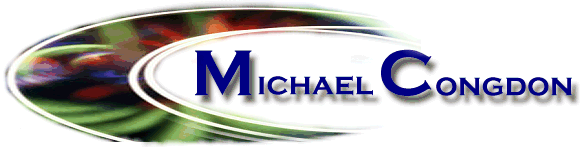 12340 Alameda Trace Cir., #2403Austin, TX 78727720.873.0330  Office 
303.668.6680 Mobile
mcongdon@globaldisplay.com
www.michaelcongdon.comUniversity of Colorado – Executive MBA (2012)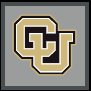 University of Colorado at Boulder – Bachelor of Science – Business (1994-1998)CFA Institute – Sat for the December 2011 Level I CFA Exam
Not current registered for another CFA course, but plan to continue studies in the coming years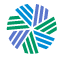 BEA Systems, Inc. (now Oracle)BEA Certified SOA Enterprise Architect (Step 1of 3)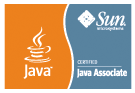 Sun Certified Associate for Java Platform, Standard Edition 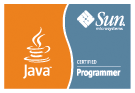 Sun Certified Programmer for the Java 2 Platform, Standard Edition 5.0English (primary)Spanish (fluent)Mandarin Chinese (6 months of study)Japanese (6 months of study)Arabic (3 months of study)Languages/APIsDevelopment EnvironmentsDatabasesJAVA 1.1, 1.2, 1.3, 1.4, 5, 6Eclipse 2.1, 3.1Oracle 7, 8i , 9i, 10g, 11gJ2EE 1.2, 1.3, 1.4JDeveloper 11gSQL Server 7.0. 2000Java EE 5, 6Epiphany Studio 6.5.2SybaseJavaServer Pages - JSPWebLogic Workshop 8.1, 9.2, 10Access 97, 2000Java ServletsJavaBeansWebLogic Integration 8.1.6, 9.2, 10.2, 10.3BPELBorland J BuilderOperating SystemsJDBCVisual Café 2.5, 3.1aWindows 95/98/NT 4.0/XP/Server/7EJB, EJB3Visual J++ 6.0UNIX (Solaris 2.6, 2.7, 8)Java Security/CryptographySybase Power J 2.5RedHat LinuxJCE/JSSECold FusionJDOMMacromedia Flash 3GraphicsXML, XSL, XSLT, XPath, Macromedia Director 6Photoshop 5.0, MX, CS5XQuerySQL PlusIllustrator 8.0SSIDreamweaver 1.0Paint Shop Pro 5.0SQLRational Development Studio 1.5Numerous Miscellaneous ProgramsPerl 5/Active Perl/CGIJavaScript 1.0, 1.1, 1.2MiddlewareAdditionalXML-EncryptionWebLogic  5.1, 6.0, 6.1, 7.0, 8.1, 9.2, 1018 Years Internet DevelopmentXML-SignatureOracle Fusion Middleware 11gMobile application developmentSAMLAquaLogic BPM , 6.020 Years Graphic DesignRMIAquaLogic Service Bus (ALSB) 2.5, 2.6Full SDLCJMSAquaLogic Interaction (ALUI) 6.1SOA – Service Oriented ArchitectureJMX MBeansAquaLogic Service Registry (ALSR)eCommerceWS-AddressingWS-SecurityAquaLogic Data Service Platform (ALDSP) 2.5BPM – Business Process ManagementObject-Oriented DesignWS-PolicyWS-I Basic ProfileAquaLogic Enterprise Security (ALES) 2.6Oracle iStore 11iUMLJBoss Application Server 4.0.3, 4.0.4UNIX/Windows ScriptingSOAP 1.1, 1.2WebSphere Application Server 2.0, 5.0TextPad 4.0Web ServicesNetscape Application Server 2.1Rational Rose, ClearQuestWSDL, XML Schema (XSD)Netscape Enterprise Server 3.6AutoCad 14JavaMailMicrosoft IIS 4.0/PWSPageMaker 6.5Apache AxisAllaire JRunipchains, iptablesJAX-RPC, XML-RPCIE/NetscapeCrystal Reports 9Xerces/XalanApache Web Server 1.3, 2.0VMWare, Virtual PCJAXB, JBoss XBNetscape iPlanet Web Server 4.1PVCSClearCaseHTMLInternet/IntranetCVSSNMPSSL 2.0/3.0Microsoft SourceSafeMTOMCookiesSubversionAndroid SDKFTP, SMTP, TCP/IP, HTTP, HTTPS3-Tier ArchitectureDistributed Web ArchitectureClient/ServerExperimentalWeb-based audio/videoWebGLThree.jsXBRL